Prema važećem Pravilniku o postupku utvrđivanja psihofizičkog stanja djeteta, učenika te sastavu stručnog povjerenstva (NN br.67/14.) u prvi razred osnovne škole u šk. god. 2014./15. upisuju se djeca koja do 1. travnja  2015. godine imaju navršenih 6 godina života i to djeca rođena od 1. travnja 2008. do 31. ožujka 2009., kao i djeca kojoj je prošle školske godine odgođen upis u osnovnu školu ili iz drugih razloga nisu upisani u osnovnu školu, a školski su obveznici. Iznimno u prvi razred osnovne škole mogu se upisati djeca rođena od 1. travnja 2009. godine do 31. prosinca 2009. godine, koja će šest godina navršiti 31. prosinca 2009.Prije upisa u 1. razred osnovne škole obvezan je pregled djece radi utvrđivanja njihova psihofizičkog stanja, a koje će provesti stručno povjerenstvo osnovne škole u koju se dijete treba upisati, odnosno kojoj pripada prema upisnom području.Stručna povjerenstva škola predlažu raspored pregleda. Postupak utvrđivanja psihofizičkog stanja djece radi upisa u 1. razred provodi se u razdoblju od 31. 03. do 15. 06. 2015. godine.U slučaju da dijete ne može pristupiti utvrđivanju psihofizičkog stanja u vremenu koje je utvrđeno rasporedom pregleda roditelj/skrbnik je dužan do 30. svibnja 2015. izvijestiti stručno povjerenstvo škole, koje će utvrditi drugo odgovarajuće vrijeme.1. Pedagoški dio pregleda vršit će se u Osnovnoj školi dr. Jure Turića u uredu edukacijskog rehabilitatora prema rasporedu pregleda koji vam prilažemo. Preglede djece u školi obavljaju: učiteljica Vesna Miškulin, psiholog Zvonimir Šimić, edukacijski rehabilitator – soc. pedagoginja Marija Zdunić i prof. hrvatskog jezika i književnosti Debora Lukac. Za eventualne informacije roditelji mogu konzultirati školu na telefon 053/658-986 ili 053/572-003. Pregled djece u Školi počinje 08. 04. 2015. 2. Zdravstveni dio pregleda počinje 14. 05. 2015. god. u Zavodu za javno zdravstvo Ličko-senjske županije, Odjelu školske medicine u Gospiću, Senjskih žrtava  2. Liječnički pregled djece obavlja dr. Ružica Čanić, spec. školske medicine sa svojim timom Odjela školske medicine. Roditelji se trebaju javiti u Školski dispanzer Zavoda za javno zdravstvo u srijedu, 25. 03. 2015. i 08. 04. 2015. radi dogovora o  terminu pregleda.  Tada će dobiti i potrebne uputnice za preglede koji prethode (laboratorij) pregledu djeteta kod školskog liječnika.Termini liječničkog dijela pregleda su:14. 05. 2015., 15. 05. 2015., 18. 05. 2015., 19. 05. 2015., 21. 05. 2015., 22. 05. 2015., 25. 05. 2015., 26. 05. 2015., 28. 05. 2015., 29. 05. 2015., 02. 06. 2015., 05. 06. 2015., 09. 06. 2015., 10. 06. 2015., 11. 06. 2015. i 12. 06. 2015.Telefon Odjela školske medicine je 053/572-575; 053/658-662. Molimo roditelje da na pregled djeteta ponesu medicinsku i drugu dokumentaciju ukoliko s istom raspolažu i ukoliko je dijete bilo na dijagnostici i u tretmanu drugih ustanova.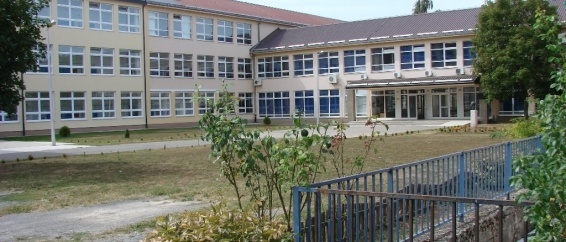 RED. BROJVRIJEME PREGLEDAPREZIME IMESPOLDATUM ROĐENJAADRESA STANOVANJANAPOMENASrijeda, 08. 04. 2015.Srijeda, 08. 04. 2015.Srijeda, 08. 04. 2015.Srijeda, 08. 04. 2015.Srijeda, 08. 04. 2015.Srijeda, 08. 04. 2015.Srijeda, 08. 04. 2015.1.8, 00 hBarić Evaž29. 04. 2008.Bilajska 592.8, 30 hBorovac Ivaž15. 04. 2008.Smiljansko Polje3.9, 00 hJaneš Antonijaž25. 04. 2008.Bilajska 6/14.9, 30 hJerković Markom14. 04. 2008.Kaniža77/15.10, 00 hPrtenjača Lanaž22. 04. 2008.Pazariška 166.11, 00 hStilinović Andrejm03. 04. 2008.Kaniška 1487.11, 30 hVujičić Karmelaž07. 04. 2008.Bužimska bb8.12, 00 hHuseljić Aronm14. 05. 2008.Jasikovačka 129.12, 30 hKorečić Karlom27. 05. 2008.A. Mihanovića 29Četvrtak, 09. 04. 2015.Četvrtak, 09. 04. 2015.Četvrtak, 09. 04. 2015.Četvrtak, 09. 04. 2015.Četvrtak, 09. 04. 2015.Četvrtak, 09. 04. 2015.Četvrtak, 09. 04. 2015.1.8, 00 hPavelić Frankaž19. 05. 2008.Debelo Brdo 7/12.8, 30 hPašalić Brunom01. 05. 2008.Tina Ujevića 103.9, 00 hRadošević Ivaž02. 05. 2008.A. Šenoe 174.9, 30 hŠtajohar Gabrijelm04. 05. 2008.Smiljansko Polje 785.10, 00 hŠulentić Martaž14. 05. 2008.Jasikovačka 776.11, 00 hŽupan Anaž23. 05. 2008.Pazariška 1537.11, 30 hDelač Nikaž03. 06. 2008.Ribnička 28.12, 00 hDelbianco Mateaž29. 06. 2008.Varaždinska 269.12, 30 hStilinović Antem21. 06. 2008.Kaniška 3110.13, 00 hŠimatović Saraž23. 06. 2008.Kneza Domagoja 26Petak, 10. 04. 2015.Petak, 10. 04. 2015.Petak, 10. 04. 2015.Petak, 10. 04. 2015.Petak, 10. 04. 2015.Petak, 10. 04. 2015.Petak, 10. 04. 2015.1.8, 00 hDošen Marijaž03. 06. 2008.Ljudevita Gaja 12.8, 30 hMihelin Patrikm11. 07. 2008.Miroslava Kraljevića 83.9, 00 hMilković Ivaž05. 07. 2008.Grofa J. Draškovića4.9, 30 hNikšić Juliaž17. 07. 2008.Kaniška 1345.10, 00 hVrkljan Markom29. 07. 2008.Karla Brkljačića 156.11, 00 hŠpoljarić Josipm16. 07. 2008.Popa Frana Biničkog 127.11, 30 hĆaćić Lukam09. 07. 2008.Vukovarska 118.12, 00 hHorvatović Katjaž14. 08. 2008.Grofa J. Draškovića 19.12, 30 hKolatahi Dorijanm28. 08. 2008.Jure Turčića bb10.13, 00 hBasta Elenaž11. 08. 2008.Kaniška 18Ponedjeljak, 13. 04. 2015.Ponedjeljak, 13. 04. 2015.Ponedjeljak, 13. 04. 2015.Ponedjeljak, 13. 04. 2015.Ponedjeljak, 13. 04. 2015.Ponedjeljak, 13. 04. 2015.Ponedjeljak, 13. 04. 2015.1.8, 00 hDevčić Davidm11. 09. 2008.Kralja Zvonimira 132.8, 30 hFranić Paulinaž18. 09. 2008.Smiljan 33.9, 00 hPavletić Mirkom03. 09. 2008.Poljarska 34.9, 30 hRadošević Mateom24. 09. 2008.Smiljan 15/175.10, 00 hRončević Markom27. 09. 2008.Kaniža 8/46.11, 00 hRukavina Noam12. 09. 2008.Nikole Tesle bb7.11, 30 hSavatović Marijaž18. 09. 2008.Bilajska 2428.12, 00 hŠaban Mariom27. 09. 2008.Lički Novi 115/39.12, 30 hAsić Ivanm31. 10. 2008.E. Kvaternika 1010.13, 00 hBrkljačić Tamaraž27. 10. 2008.Osječka 3Utorak, 14. 04. 2015.Utorak, 14. 04. 2015.Utorak, 14. 04. 2015.Utorak, 14. 04. 2015.Utorak, 14. 04. 2015.Utorak, 14. 04. 2015.Utorak, 14. 04. 2015.1.8, 00 hGrgurić Lucijaž16. 10. 2008.Kralja Tomislava 402.8, 30 hKolaković Šimem13. 10. 2008.Podoštra 85a3.9, 00 hMarković Mladenm02. 10. 2008.Kaniža 604.9, 30 hMartinović Davidm14. 10. 2008.Kaniška 65.10,00 hPezelj Karlaž25. 10. 2008.A. Mihanovića 56.11, 00 hPezelj Leaž21. 10. 2008.A. Mihanovića 57.11,30 hTomljenović Lucijaž07. 10. 2008.Smiljanska 16/38.12, 00 hTroha Adam Ivanom14. 10. 2008.Zvonka Cara 39.12, 30 hTušak Teom07. 10. 2008.Smiljanska 1710.13, 00 hŠarić Marinaž03. 10. 2008.Podoštra 13Srijeda, 15. 04. 2015.Srijeda, 15. 04. 2015.Srijeda, 15. 04. 2015.Srijeda, 15. 04. 2015.Srijeda, 15. 04. 2015.Srijeda, 15. 04. 2015.Srijeda, 15. 04. 2015.1.8, 00 hŠtavlić Klarisaž19. 10. 2008.Kralja Tomislava 452.8, 30 hĆaćić Sanjaž02. 10. 2008.Bužim 873.9, 00 hBenković Bornam14. 11. 2008.Kaniška 644.9, 30 hMataija Mateaž28. 11. 2008.Nikole Tesle 95.10, 00 hMraović Tenaž27. 11. 2008.Bilaj 86.11, 00 hRadošević Ivanm25. 11. 2008.Smiljan 1737.11, 30 hAmić Antem12. 12. 2008.Bilaj 27/18.12, 00 hBalenović Hrvojem29. 12. 2008.Kralja Tomislava 199.12, 30 hErega Lucijaž21. 12. 2008.Varaždinska 1010.13, 00 hErega Marijaž21. 12. 2008.Varaždinska 10Četvrtak, 16. 04. 2015.Četvrtak, 16. 04. 2015.Četvrtak, 16. 04. 2015.Četvrtak, 16. 04. 2015.Četvrtak, 16. 04. 2015.Četvrtak, 16. 04. 2015.Četvrtak, 16. 04. 2015.1.8, 00 hMandir Ivanom24. 12. 2008.Kaniška2.8, 30 hPavelić Ivanom27. 12. 2008.Trnovačka 33.9, 00 hPetković Leonardaž12. 12. 2008.Jasikovačka 914.9, 30 hRatković Josipm31. 12. 2008.Karla Brkljačića 235.10, 00 hČorak Ivanm09. 12. 2008.M. Kraljevića 66.11, 00 hDevčić Kristinaž04. 01. 2009.Bužim 917.11, 30 hDevčić Lanaž05. 01. 2009.Kralja Tomislava 68.12, 00 hKlišanin Ivanm04. 01. 2009.Jasikovačka 79.12, 30 hKolak Martinaž17. 01. 2009.Kralja Zvonimira 2010.13, 00 hKolmanić Kristianm19. 01. 2009.Kaniža 7Petak, 17. 04. 2015.Petak, 17. 04. 2015.Petak, 17. 04. 2015.Petak, 17. 04. 2015.Petak, 17. 04. 2015.Petak, 17. 04. 2015.Petak, 17. 04. 2015.1.8, 00 hMudrinić Antonijaž09. 01. 2009.Bilajska 1102.8,30 hRadošević Filipm08. 01. 2009.Kaniška 293.9,00 hMataija Daniel Frankom26. 02. 2009.Podoštra 75/24.9, 30 hTrogrančić Valentinaž09. 01. 2009.118. brigade HV 145.10, 00 hŽivković Lauraž20. 01. 2009. A. Starčevića 116.11,00 hDasović Markom23. 02. 2009.Vile Velebita 5/17.11,30 hDevčić Ikaž05. 02. 2009.Pazariška 128.12,00 hGrgurić Laraž27. 02. 2009.Ribnik 1119.12,30 hLaktić Ivicam22. 02. 2009.Smiljan 210.13,00 hRosandić Josipm02. 01. 2009.Kaniška 70Ponedjeljak, 20. 04. 2015.Ponedjeljak, 20. 04. 2015.Ponedjeljak, 20. 04. 2015.Ponedjeljak, 20. 04. 2015.Ponedjeljak, 20. 04. 2015.Ponedjeljak, 20. 04. 2015.Ponedjeljak, 20. 04. 2015.1.8,00 hMataija Stjepanm01. 02. 2009.Podoštra bb2.8,30 hOdorović Dariom15. 02. 2009.Bilaj 193.9,00 hPejnović Tinaž15. 02. 2009.Karlovačka 164.9,30 hTomljenović Matem09. 02. 2009.Kaniška 145.10,00 hDelač Lorenaž12. 03. 2009.Ribnička 16.11,00 hGrbac Josipm22. 03. 2009.D. Starčevića 137.11,30 hIvšinović Mihaelaž26. 03. 2009.A. Mihanovića 28.12,00 hJelača Mia ž22. 03. 2009.Žabička 839.12,30 hJurčić Andreaž17. 03. 2009.Budačka 26110.13,00 hMilković Leaž01. 03. 2009.Smiljanska 109Utorak, 21. 04. 2015.Utorak, 21. 04. 2015.Utorak, 21. 04. 2015.Utorak, 21. 04. 2015.Utorak, 21. 04. 2015.Utorak, 21. 04. 2015.Utorak, 21. 04. 2015.1.8,00 hRadošević Lukam07. 03. 2009.Pazariška 252.8,30 hRukavina Anjaž23. 03. 2009.Popa F. Biničkog 33.9,00 hZec Lanaž20. 03. 2009.Riječka 294.9,30 hMaras Vitom07. 04. 2009.Jurline Tomljenovića 10prijevremeni5.10,00 hIvan Božićm09. 04. 2009.Budačka 237prijevremeni6.11,00 hUdorović Josipm10. 10. 2007.Trnovačko Novoselo 9Odgoda 2014.15.7.11,30 hBaburić Teaž29. 01. 2008.Katarine Zrinske 23Odgoda 2014.15.8.12,00 h9.12,30 h10.13,00 hSrijeda, 22. 04. 2015.Srijeda, 22. 04. 2015.Srijeda, 22. 04. 2015.Srijeda, 22. 04. 2015.Srijeda, 22. 04. 2015.Srijeda, 22. 04. 2015.Srijeda, 22. 04. 2015.1.8, 00 hBrkljačić Božidarm22. 12. 2007.Kneza Trpimira 6Odgoda 2014.15.2.8, 30 hVukelić Josipm22. 02. 2009.Smiljansko Polje 683.9, 00 hVukelić Milem17. 05. 2007.Smiljansko Polje 68Odgoda 2014.15.4.9, 30 h5.10, 00 h6.11, 00 hPavun Bornam04. 10. 2007.Kaniška 6/1Odgoda 2014.15.7.11, 30 h8.12, 00 h9.12, 30 h10. 13, 00 hČetvrtak, 23. 04. 2015.Četvrtak, 23. 04. 2015.Četvrtak, 23. 04. 2015.Četvrtak, 23. 04. 2015.Četvrtak, 23. 04. 2015.Četvrtak, 23. 04. 2015.Četvrtak, 23. 04. 2015.1.8, 00 hAmbrožić Petra ž25. 08. 2008.A. Starčevića 4, Perušić2. upisno područje2.8, 30 hBarić Anamarija ž08. 04. 2008.Mušaluk 102, Lički Osik2. upisno područje3.9, 00 hVrban Maria ž14. 01. 2009.Karlobag, Ledenik 82. upisno područje4.9, 30 hMandić Mateo m10. 02. 2009.Popa Frana Biničkog 22, Lički Osik2. upisno područje5.10, 00 hLoptoš Nika ž11. 12. 2008.Budak 91/1, Lički Osik2. upisno područje6.11, 00 hOrešković Marija ž09. 06. 2008.Mušaluk 100, Lički Osik2. upisno područje7.11, 30 hFajdić Josip m02. 03. 2009.Budak 82/6, Lički Osik2. upisno područje8.12, 00 hTupković Dario m24. 11. 2008.Vukovarska 53, Gospić9.12, 30 hŠarić Jakov m30. 08. 2008.Dr. Franje Tuđmana, L. Osik2. upisno područje10. 13, 00 hRukavina Ivanm02. 12. 2008.Lički Osik2. upisno područjePonedjeljak, 27. 04. 2015.Ponedjeljak, 27. 04. 2015.Ponedjeljak, 27. 04. 2015.Ponedjeljak, 27. 04. 2015.Ponedjeljak, 27. 04. 2015.Ponedjeljak, 27. 04. 2015.Ponedjeljak, 27. 04. 2015.1.8, 00 hZanetti Elenaž27. 01. 2009.Vrtlarska 16, Gospić2.8, 30 hGlumac Igorm04. 03. 2009.Lipovska 6, Gospić3.9, 00 hPavelić Laraž29. 04. 2008.Vukovarska 43, Gospić4.9, 30 h5.10, 00 h6.11, 00 hRatković Jurajm10. 12. 2008.Popa M. Mesića 12, Lovinac2. upisno područje7.11, 30 hGalić Lanaž16. 02. 2009.Bukovac 12 e, Perušić2. upisno područje8.12, 00 hOrešković Paulaž26. 05. 2008.Ličko LešćeLipovska 29, Gospić2. upisno područje9.12, 30 hNaglić Mariom08. 11. 2008.Budačka 210/I10. 13, 00 hMahmutović Denism23. 09. 2008.118. brigade HV 6Utorak, 28. 04. 2015.Utorak, 28. 04. 2015.Utorak, 28. 04. 2015.Utorak, 28. 04. 2015.Utorak, 28. 04. 2015.Utorak, 28. 04. 2015.Utorak, 28. 04. 2015.1.8, 00 hTonković Javorina Mateo m08. 02. 2009.118. brigade HV 1 2.8, 30 hKolić Iskraž12. 11. 2008.Vukovarska 123.9, 00 h4.9, 30 h5.10, 00 h6.11, 00 h7.11, 30 h8.12, 00 h9.12, 30 h10. 13, 00 h